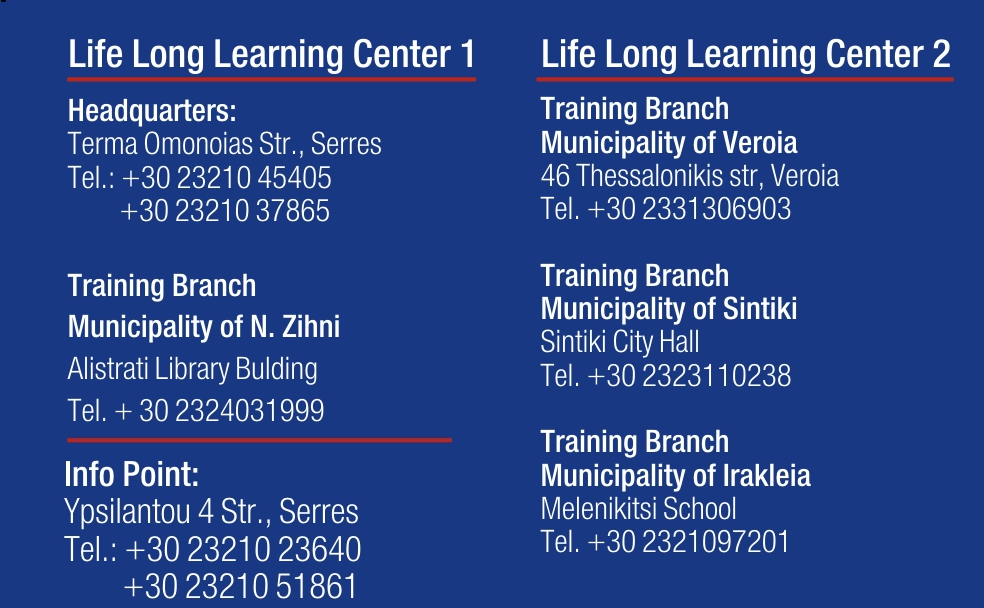 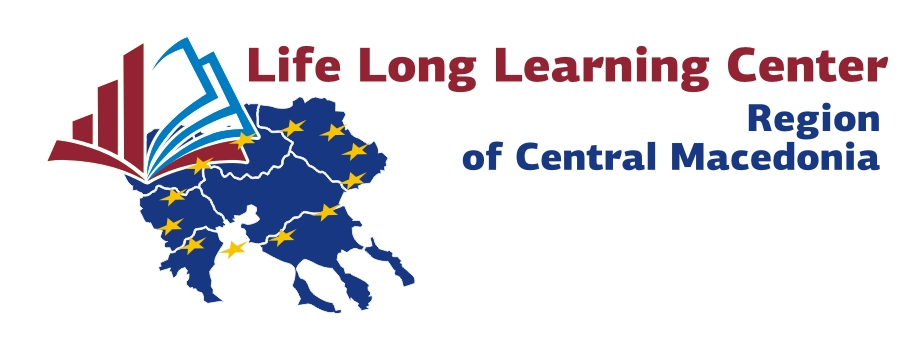 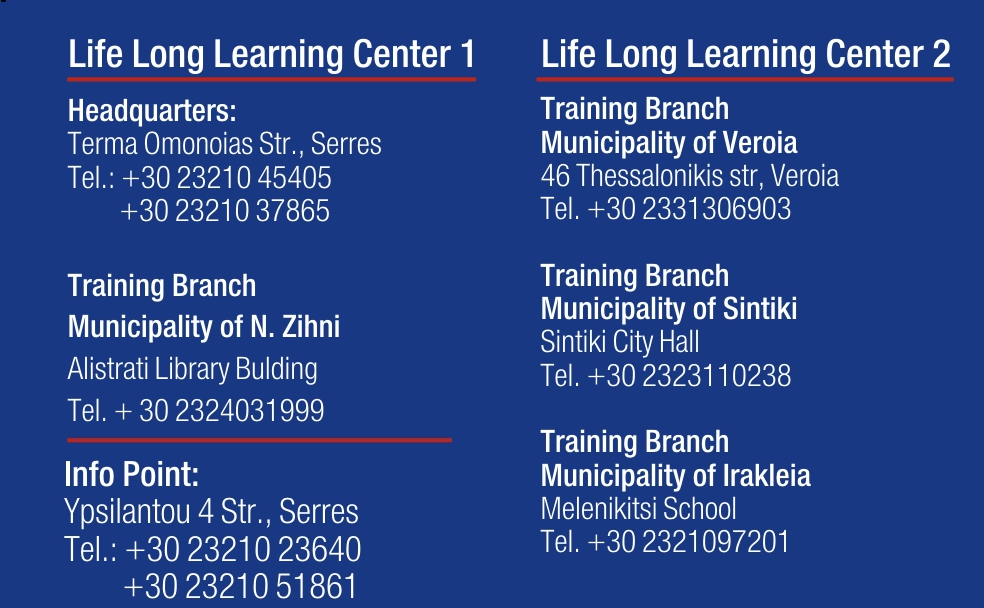 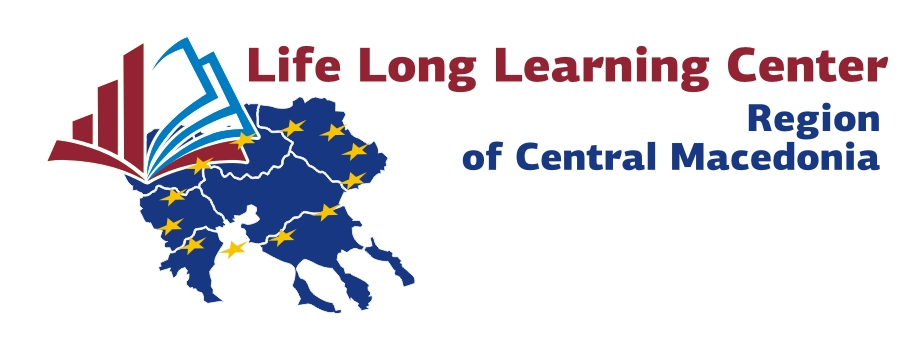 ΚΕΔΙΜΙΒ 2 ΠΚΜ ΚΩΔ. 192202633ΚΕΔΙΒΙΜ 1 ΠΚΜ ΚΩΔ. 192202632 www.kekpkm.gr  & info@kekpkm.grΑριθμός Εισερχομένου εγγράφου ………… Ημερομηνία ………….(Τα στοιχεία αυτά συμπληρώνονται από το ΚΕ.ΔΙ.ΒΙ.Μ..)      ΑΙΤΗΣΗ ΕΚΔΗΛΩΣΗΣ ΕΝΔΙΑΦΕΡΟΝΤΟΣ ΩΣ ΕΚΠΑΙΔΕΥΤΗγια το πρόγραμμα κατάρτισης με τίτλο:«BUSINESS AND TOURISM MANAGEMENT»στο πλαίσιο της δράσης 3.4.1. του έργου “Promote tourism and Culture through the water”   και ακρωνύμιο “ToCulter”.ΠΡΟΣ : ΚΕ.ΔΙ.ΒΙ.Μ. Περιφέρειας Κεντρικής Μακεδονίας Τα μαθήματα θα είναι διάρκειας 6 (διδακτικών) ωρών και θα πραγματοποιούνται πρωινές ή/και απογευματινές ώρες στη κεντρική δομή  του ΚΕ.ΔΙ.ΒΙ.Μ.1. Π.Κ.Μ. στο Τέρμα Ομονοίας Σερρών. Παρακαλώ επιλέξτε τις  μέρες που δεν μπορείτε να διδάξετε.Προσωπικά στοιχείαΕπώνυμο :………………………………….………………..Όνομα :…………………………..………………………….Όνομα πατρός : .………….……………………………..Όνομα μητρός:…………………………………………….Ημ/νία Γέννησης :…………………………………………Α.Φ.Μ :………………………………………………………..Δ.Ο.Υ :……………………………………………………….Α.Μ.ΙΚΑ :…………………………………………………….Α.Μ.Κ.Α :……………………………………………………..Ασφαλισμένος πριν το 1993  μετά το 1993 Στοιχεία Επικοινωνίας Οδός & αριθμός :………………………………………….Πόλη :…………………………….……………………………Τ.Κ.:…………………………………………………………….Τηλέφωνο οικίας : …….…………………………………Τηλέφωνο εργασίας : ………………………………….Κινητό :……………………….………………………………Ε-mail : ………………………………………………………Ειδικότητα Πτυχίο:…………………………………………………………..Μεταπτυχιακές σπουδές:………………………………………………………..Διδακτορικό : …………………………………………………Αρ. Μητρώου ΕΟΠΠΕΠ: ………..Κωδικοί ΣΤΕΠ:Συνημμένα καταθέτω τα παρακάτω απαιτούμενα δικαιολογητικά για τη συμμετοχή μου στην πρόσκληση εκδήλωσης ενδιαφέροντος** :Βεβαίωση Πιστοποίησης ΕΟΠΠΕΠ Βιογραφικό Πτυχίο - ΜεταπτυχιακόΒεβαιώσεις προϋπηρεσίας**Σε περίπτωση που έχετε υποβάλλει αίτηση κατά το προηγούμενο έτος (2018) απαιτούνται μόνο τα δικαιολογητικά 1, 2 και 3 συνοδευόμενα από Υπεύθυνη Δήλωση όπου θα βεβαιώνεται η υποβολή το 2018. Ο Αιτών / Η ΑιτούσαΟνοματεπώνυμο, υπογραφήΕκπαιδευτικές ενότητεςΠεριεχόμενα ΕνότηταςΏρες θεωρίαςΏρες Πρακτικής-Εκπαιδευτικής ΕπίσκεψηςΕΠΙΛΟΓΗ ΜΕ Διασυνοριακά Ευρωπαϊκά ΠρογράμματαΠαρουσίαση του προγράμματος Interreg γενικά    και  ειδικότερα του Project ' Toculter ' . Εταίροι  - δράσεις - δυνατότητες προοπτικές και χρηματοδοτήσεις6-Εισαγωγή στον ΤουρισμόΕισαγωγή – Βασικές Έννοιες – Ορισμοί, Η Τουριστική ζήτηση και προσφορά και τα χαρακτηριστικά τους, Τουριστικές περιοχές και Περιφερειακά μοντέλα τουριστικής ανάπτυξης6-Διοίκηση τουρισμού και φιλοξενίαςΓενικές Λειτουργίες και Οργανωτική Δομή Ξενοδοχειακής Μονάδας3-Διοίκηση τουρισμού και φιλοξενίαςΔιοίκηση και οργάνωση τμήματος υποδοχής3-Διοίκηση τουρισμού και φιλοξενίαςΤμήμα Κρατήσεων3-Διοίκηση τουρισμού και φιλοξενίαςΜάνατζμεντ Τουριστικών Υπηρεσιών3-Διοίκηση τουρισμού και φιλοξενίαςΔιοίκηση τομέα Ορόφων3-Διοίκηση τουρισμού και φιλοξενίαςEvent Management (Θ)3-Διοίκηση τουρισμού και φιλοξενίαςEvent Management (Π)-3Τουριστικό ΜάρκετινγκΕισαγωγή – Βασικές ΈννοιεςΙκανοποίηση των αναγκών και επιθυμιών, μοντέλα συμπεριφοράς τουρίστα, σχεδιασμός και στρατηγική τουριστικού Μάρκετινγκ, ανάπτυξη και σχεδιασμός τουριστικού προϊόντος, tour operators , Έρευνα Τουριστικής αγοράς, Marketing mix3-Διοίκηση Ανθρώπινου Δυναμικού στον ΤουρισμόΛειτουργική αλληλεξάρτηση και διασύνδεση των τμημάτων του ξενοδοχείου, Δεξιότητες και ο Ρόλος της παροχής Υπηρεσιών (Capacity Building)3-Μέσα Κοινωνικής Δικτύωσης και Ψηφιακές Τεχνολογίες στον ΤουρισμόΟ ρόλος των πληροφοριακών ξενοδοχειακών προγραμμάτων (Η/Υ) και άλλων μέσων σύγχρονης τεχνολογίας στη διαχείριση του τομέα φιλοξενίας6-Ειδικές Μορφές Τουρισμού – Αναπτυξιακές ΔυνατότητεςΑγροτουρισμός-Οικοτουρισμός (Θ)6-Ειδικές Μορφές Τουρισμού – Αναπτυξιακές ΔυνατότητεςΘρησκευτικός Τουρισμός (Θ)6-Ειδικές Μορφές Τουρισμού – Αναπτυξιακές ΔυνατότητεςΑθλητικός Τουρισμός (Θ)6-Ειδικές Μορφές Τουρισμού – Αναπτυξιακές ΔυνατότητεςΑγροτουρισμός-Οικοτουρισμός (Π)-3Ειδικές Μορφές Τουρισμού – Αναπτυξιακές ΔυνατότητεςΘρησκευτικός Τουρισμός (Π)-3Ειδικές Μορφές Τουρισμού – Αναπτυξιακές ΔυνατότητεςΑθλητικός Τουρισμός (Π)-3Ειδικές Μορφές Τουρισμού – Αναπτυξιακές ΔυνατότητεςΟινικός Τουρισμός / Γαστρονομικός Τουρισμός (Θ)6-Ειδικές Μορφές Τουρισμού – Αναπτυξιακές ΔυνατότητεςΟινικός Τουρισμός /  Γαστρονομικός Τουρισμός (Π)-6Ειδικές Μορφές Τουρισμού – Αναπτυξιακές ΔυνατότητεςΥγιεινή τροφίμων κ εγκαταστάσεων  στον γαστρονομικό τουρισμό6-Διαχείριση οίνων και ποτώνΒασικές αρχές για Κρασί, Μπύρα και άλλα οινοπνευματώδη6-Διαχείριση οίνων και ποτώνΒασικές αρχές για Κρασί, Μπύρα και άλλα οινοπνευματώδη-2Τεχνικές εύρεσης εργασίαςΤεχνικές εύρεσης εργασίας3-Βασικές Αρχές Εργατικού ΔικαίουΒασικές Αρχές Εργατικού Δικαίου3-Υγιεινή και ασφάλειαΥγιεινή και ασφάλεια4-Βασικές αρχές λειτουργίας επιχειρήσεωνΒασικές αρχές λειτουργίας επιχειρήσεων2-Εφαρμογή της αρχής της μη διάκρισηςΕφαρμογή της αρχής της μη διάκρισης2-ΕΠΙΘΕΤΟΑΡΙΘΜΟΣ ΠΑΙΔΙΩΝΟΝΟΜΑΠΡΟΥΠΗΡΕΣΙΑ ΣΕ ΕΤΗΟΝΟΜΑ ΠΑΤΕΡΑΒΑΣΙΚΟΣ ΦΟΡΕΑΣ ΑΣΦΑΛΙΣΗΣΔΗΜΟΣΙΟΟΑΕΕΤΣΜΕΔΕΙΚΑΟΝΟΜΑ ΜΗΤΕΡΑΣΕΚΠΑΔΕΥΤΙΚΟ ΕΠΙΠΕΔΟΔΙΔΑΚΤΟΡΙΚΟΜΕΤΑΠΤΥΧΙΑΚΟΑΕΙΤΕΙΙΕΚΔΕΥΤΕΡΟΒΑΘΜΙΑΗΜΕΡΟΜΗΝΙΑ ΓΕΝΝΗΣΗΣΙΒΑΝΑΔΤΤΡΑΠΕΖΑΑΦΜΑΜΚΑΑΡΙΘΜΟΣ ΜΗΤΡΩΟΥ ΙΚΑ ( υποχρεωτικός εκτός Δημοσίου)ΕΓΓΑΜΟΣ /ΑΓΑΜΟΣΠΡΩΙΑΠΟΓΕΥΜΑ ΠΡΩΙΑΠΟΓΕΥΜΑΔευτέρα, 24 Φεβρουαρίου 2020Δευτέρα, 16 Μαρτίου 2020Τρίτη, 25 Φεβρουαρίου 2020Τρίτη, 17 Μαρτίου 2020Τετάρτη, 26 Φεβρουαρίου 2020Τετάρτη, 18 Μαρτίου 2020Πέμπτη, 27 Φεβρουαρίου 2020Πέμπτη, 19 Μαρτίου 2020Παρασκευή, 28 Φεβρουαρίου 2020Παρασκευή, 20 Μαρτίου 2020Σάββατο, 29 Φεβρουαρίου 2020Σάββατο, 21 Μαρτίου 2020Κυριακή, 22 Μαρτίου 2020Δευτέρα, 23 Μαρτίου 2020Τρίτη, 3 Μαρτίου 2020Τρίτη, 24 Μαρτίου 2020Τετάρτη, 4 Μαρτίου 2020Πέμπτη, 5 Μαρτίου 2020Πέμπτη, 26 Μαρτίου 2020Παρασκευή, 6 Μαρτίου 2020Παρασκευή, 27 Μαρτίου 2020Σάββατο, 7 Μαρτίου 2020Σάββατο, 28 Μαρτίου 2020Κυριακή, 29 Μαρτίου 2020Δευτέρα, 9 Μαρτίου 2020Δευτέρα, 30 Μαρτίου 2020Τρίτη, 10 Μαρτίου 2020Τρίτη, 31 Μαρτίου 2020Τετάρτη, 11 Μαρτίου 2020Τετάρτη, 1 Απριλίου 2020Πέμπτη, 12 Μαρτίου 2020Πέμπτη, 2 Απριλίου 2020Παρασκευή, 13 Μαρτίου 2020`Παρασκευή, 3 Απριλίου 2020Σάββατο, 14 Μαρτίου 2020